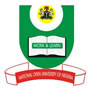 NATIONAL OPEN UNIVERSITY OF NIGERIAPlot 91, Cadastral Zone, Nnamdi Azikiwe Express Way, Jabi - AbujaFACULTY OF MANAGEMENT SCIENCESFEBRUARY EXAMINATION 2018COURSE CODE: PAD 406						COURSE TITLE: Public Personnel Management     	CREDIT UNIT:	3INSTRUCTION: 	1. Indicate your Matriculation Number clearly2. Attempt question one (1) and any other three (3) questions; four questions in all3. Question one (1) is compulsory and carries 25 marks, while the other questions carry 15 marks each.			4. Present all your points in a coherent and orderly MannerTIME ALLOWED: 	2 Hours1. (a) Describe the nature of a typical personnel department. (10 marks)    (b) Enumerate the functions of personnel administration in any organisation. (15 marks)2. Vividly explain the meaning of promotion, demotion and transfer. (15 marks)3. (a) Discuss staff discipline and control in an organisation. (10 marks)    (b) How can they be made effective in an organisation? (5 marks)4. (a) Explain the nature of trade disputes and grievances.    (b) Describe the grievance settlement procedure5. (a) What is personnel administration? (5 marks)    (b) Trace the historical development of Personnel Administration in Nigeria. (10 marks)6. (a) What is staff procurement? (5 marks)    (b) Briefly explain staff training and development. (10 marks)